Уважаемые пассажиры!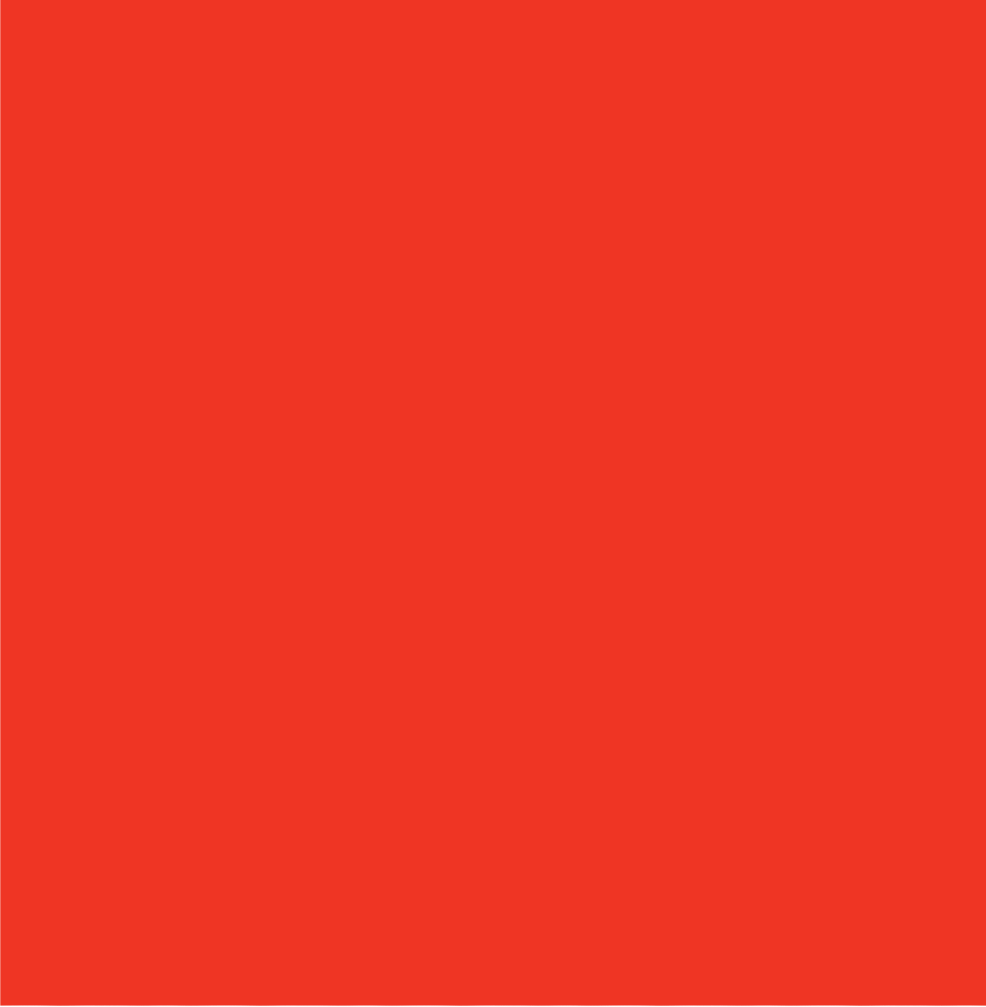 Во исполнение постановления Правительства Российской Федерации от 26.04.2017 № 495, утверждающего «Требования по обеспечению транспортной безопасности, в том числе требования к антитеррористической защищенности объектов (территорий), учитывающие уровни безопасности для различных категорий объектов транспортной инфраструктуры и транспортных средств                                  (далее – ОТИ и ТС) железнодорожного транспорта» информируем Вас о том, что в поезде пригородного сообщения установлена зона транспортной безопасности. Нахождение в зоне транспортной безопасности без пропуска или перевозочного документа (билета) ЗАПРЕЩЕНО. Неисполнение установленных требований по обеспечению транспортной безопасности влечет привлечение к установленной законом ответственности (ст. 11.15.1. Кодекса РФ об административных правонарушениях)В поездах пригородного сообщения ЗАПРЕЩЕН: проезд (перевозка) по поддельным (подложным) и/или недействительным проездным, перевозочным и/или удостоверяющим личность документам; пронос (провоз) предметов и/или веществ, которые запрещены или ограничены для перемещения в зоне транспортной безопасности и свободного доступа объектов транспортной инфраструктуры и транспортных средств, а также предметов и веществ, которые запрещены или ограничены для перемещения (вещи (предметы), которые могут повредить или загрязнить вагон и вещи других пассажиров, а также зловонных, огнеопасных, отравляющих, легковоспламеняющихся, взрывчатых и другие опасных веществ. Неисполнение установленных требований влечет привлечение к установленной законом ответственности (ст. 11.19.3. Кодекса РФ об административных правонарушениях)АО "Краспригород"